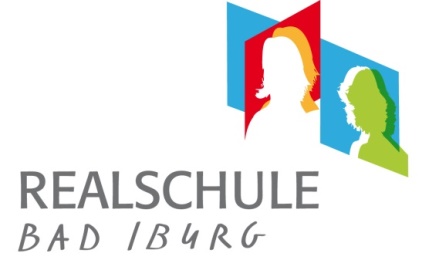 Kronesch 3 · 49186 Bad IburgTel. 05403 73170 · Fax 05403 731717schulleitung@rsbadiburg.dewww.rsbadiburg.deVerbot des Mitbringens von Waffen, Munition und vergleichbaren Gegenständen sowie von Chemikalien in Schulen RdErl. d. MK v. 27.10.2021 - 36.3-81704/03 VORIS 22410 Bezug: RdErl. v. 6. 8. 2014 (Nds. MBI. S. 543, SVBI. S. 458), geändert durch RdErl. v. 26. 7. 2019 (Nds. MBL S. 1158, SVBI. S. 518) VORIS 2241011. Es wird untersagt, Waffen i.S. des WaffG in der jeweils geltenden Fassung mit in die Schule, auf das Schulgelände oder zu Schulveranstaltungen zu bringen oder bei sich zu führen. Dazu gehören die im WaffG als verboten bezeichneten Gegenstände (insbesondere die sog. Butterflymesser, Faustmesser, Springmesser, Fallmesser, Stahlruten, Totschläger, Schlagringe) sowie die Gegenstände, für die nach dem WaffG ein Verbot des Führens besteht (Einhandmesser und feststehende Messer mit einer Klingenlänge von mehr als 12 cm usw.) sowie Schusswaffen. 2. Das Verbot erstreckt sich auch auf gleichgestellte Gegenstände (z.B. Schreckschuss-, Reizstoff- und Signal Waffen), Gassprühgeräte, Hieb- und Stoßwaffen sowie waffenähnliche Gegenstände wie Schlachter-, Küchen- oder Taschenmesser, Pfeffersprays und Laser-Pointer. 3. Verboten sind auch Waffen, mit denen der Umgang ganz oder teilweise von der Erlaubnispflicht oder von einem Verbot ausgenommen ist oder die vom Anwendungsbereich des WaffG ganz oder teilweise ausgenommen sind (z.B. Soft-Air-Waffen mit einer Bewegungsenergie der Geschosse bis zu 0,5 Joule oder Spielzeugwaffen). Untersagt wird auch das Mitbringen oder Beisichführen von Nachbildungen von Waffen, die aufgrund Ihres äußeren Erscheinungsbildes mit Waffen i.S. des WaffG verwechselt werden können. 4. Das Verbot gilt auch für volljährige Schülerinnen und Schüler, die entweder im Besitz einer Erlaubnis zum Führen von Waffen sind (Waffenschein und kleiner Waffenschein) oder erlaubnisfreie Waffen erwerben dürfen. 5. Untersagt wird außerdem das Mitbringen und Beisichführen von Munition jeder Art, von Feuerwerkskörpern, von Schwarzpulver sowie von Chemikalien, die geeignet sind, Menschen zu verletzen oder für explosive Verbindungen verwendet zu werden. 6. Die Schulleitung kann in Einzelfällen Ausnahmen zulassen, z.B. für Sport- oder Theaterveranstaltungen, im Hauswirtschaftsunterricht oder während Schulveranstaltungen mit Essenverkauf. 7. Alle Schülerinnen und Schüler sind jeweils zu Beginn eines Schuljahres über den Inhalt dieses RdErl. zu belehren. Dabei ist auf die altersbedingten speziellen Gefährdungen besonders einzugehen. Es ist ferner darauf hinzuweisen, dass ein Verstoß gegen das Mitbringen der nach diesem Runderlass verbotenen Gegenstände ein Erziehungsmittel oder eine Ordnungsmaßnahme zur Folge haben kann. 8. Ein Abdruck dieses RdErl. ist jeweils bei der Aufnahme einer Schülerin oder eines Schülers in eine Schule (in der Regel erster und fünfter Schuljahrgang sowie beim Eintritt in berufsbildende Schulen) den Erziehungsberechtigten zur Kenntnis zu geben. 9. Dieser Runderlass tritt am 1.1.2022 In Kraft und mit Ablauf des 31.12.2027 außer Kraft. Der Bezugserlass tritt mit Ablauf des 31.12.2021 außer Kraft.Datum, OrtUnterschrift eines Elternteils/Erziehungsberechtigten